แบบ P.3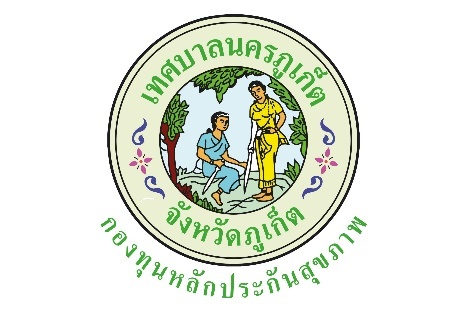 ปีงบประมาณ  2562แบบรายงานผลการดำเนินงาน/โครงการที่ได้รับงบประมาณสนับสนุนจากกองทุนหลักประกันสุขภาพเทศบาลนครภูเก็ตโครงการออกกำลังกายเพื่อสุขภาพ โดย อสม.ชุมชนสามัคคีสามกอง ปี 2562วดป. ที่อนุมัติ 26 ต.ค. 25611.ตัวชี้วัด1. ประชาชนเข้าร่วมกิจกรรมออกกำลังกายไม่น้อยกว่า 25 คน/วัน/กิจกรรม   2. กลุ่มเป้าหมายไม่น้อยกว่าร้อยละ 70 มีระดับความสุขเพิ่มขึ้น (กรมสุขภาพจิต 15 ข้อ)   3. ไม่น้อยกว่าร้อยละ 60 ของกลุ่มเป้าหมายมีค่าดัชนีมวลกาย (BMI) ไม่เพิ่มขึ้น2.กลุ่มเป้าหมาย4. กลุ่มวัยทำงาน3.ระยะเวลา1 พ.ย. 2561 - 30 ก.ย. 25624.ผลการดำเนินการประชาชนเข้าร่วมกิจกรรมการออกกำลังกายทุกวันจันทร์ วันพุธ และวันศุกร์ เวลา 17.30-18.30 น. ณ ชุมชนสามัคคีสามกอง จำนวนเฉลี่ย 30 คนต่อวัน โดยมี น.ส.สมศรี แซ่อ๋าง เป็นผู้นำการออกกำลังกายโดยกลุ่มประชาชนมีค่าดัชนีมวลกาย (BMI) ดังนี้ครั้งที่ 1  น้ำหนักปกติ 		จำนวน 10 คน 	คิดเป็นร้อยละ 33.34	น้ำหนักเกิน 		จำนวน 6 คน 	คิดเป็นร้อยละ 20.00	โรคอ้วน ระดับที่ 1 	จำนวน 10 คน 	คิดเป็นร้อยละ 33.34	โรคอ้วน ระดับที่ 2 	จำนวน 4 คน 	คิดเป็นร้อยละ 13.34ครั้งที่ 2  น้ำหนักปกติ 		จำนวน 14 คน 	คิดเป็นร้อยละ 46.67	น้ำหนักเกิน 		จำนวน 4 คน 	คิดเป็นร้อยละ 13.34	โรคอ้วน ระดับที่ 1 	จำนวน 9 คน 	คิดเป็นร้อยละ 30.00	โรคอ้วน ระดับที่ 2 	จำนวน 3 คน 	คิดเป็นร้อยละ 10.00	แบบสำรวจดัชนีวัดความสุข ครั้งที่ 1 ทาง อสม.ชุมชนสามัคคีสามกอง ได้ทำแบบสำรวจ จำนวน 30 คน 	มีความสุขมากกว่าคนทั่วไป 	จำนวน 25 คน 	คิดเป็นร้อยละ 83.34	มีความสุขเท่ากับคนทั่วไป 	จำนวน 5 คน 	คิดเป็นร้อยละ 16.66ครั้งที่ 2 ทาง อสม.ชุมชนสามัคคีสามกองไม่ได้ทำแบบสำรวจ ทำให้ไม่สามารถเปรียบเทียบได้5.ผลสัมฤทธิ์ตามวัตถุประสงค์/ตัวชี้วัด☑ บรรลุตามวัตถุประสงค์/ตัวชี้วัดของโครงการ  ไม่บรรลุตามวัตถุประสงค์/ตัวชี้วัดของโครงการ6.การเบิกจ่ายงบประมาณ7.ปัญหา/อุปสรรคในการดำเนินการ	ไม่มีมีปัญหา/อุปสรรค (ระบุ) -แนวทางการแก้ไข (ระบุ) -ลงชื่อ……..กฤษวรรณ แซ่ตัน………ผู้รายงาน(....นางกฤษวรรณ แซ่ตัน....)ตำแหน่ง...อสม.ชุมชนสามัคคีสามกองวันที่/เดือน/พ.ศ.................................................งบประมาณที่ได้รับอนุมัติ31,100บาทงบประมาณเบิกจ่ายจริง30,700บาทคิดเป็นร้อยละ98.72งบประมาณเหลือส่งคืนกองทุนฯ400บาทคิดเป็นร้อยละ1.29